ZERO 9:36RELEASES LIVE FROM SIRIUSXM EPAVAILABLE TODAY ON ALL STREAMING PLATFORMSON TOUR SUPPORTING POP EVIL & SHINEDOWN THIS SUMMERNEW SINGLE “ADRENALINE” APPROACHING TOP 5 AT ACTIVE ROCK RADIO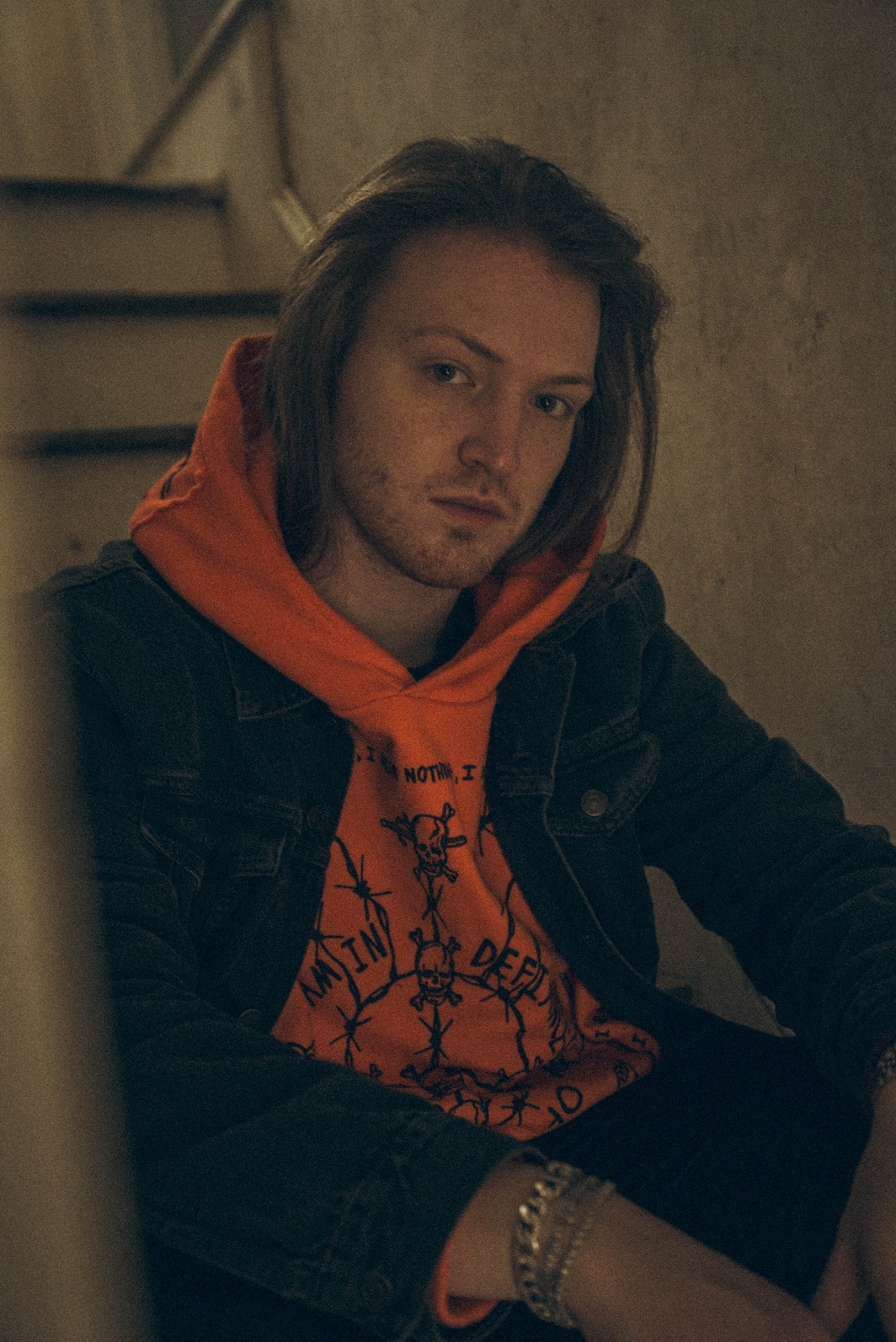 JUNE 22, 2021 – ATCO Records artist Zero 9:36 has released Live from SiriusXM, a brand-new live EP featuring performances of his singles “Adrenaline,” “The End,” and “In My Hands,” which were recorded for SiriusXM’s Octane. Live from SiriusXM is available now all streaming platforms with each track from the EP arriving accompanied by an official live performance video on Zero 9:36’s YouTube channel.Live From SiriusXM follows Zero 9:36’s celebrated EP, …If You Don’t Save Yourself, which sees him presenting a peerless sonic collage of alternative, rock, hip-hop, and glitch.  Architected by hand, Zero 9:36 bulldozed the way for the EP with a series of scorching tracks including “In My Hands” [feat. Travis Barker & Clever], “The End,” and “Adrenaline” which is currently approaching Top 5 at the Active Rock radio format.Furthermore, Zero 9:36 will hit the road this July for a series of summer tour dates. Kicking things off on July 18th, Zero 9:36 will embark on a U.S tour supporting Pop Evil which is set to traverse the country through mid-September.  After that he is slated for a string of dates opening up for Shinedown which will get underway on September 18th [see itinerary below].  For tickets and more information on Zero 9”36’s upcoming tour dates, visit www.zero936.com. In 2019, Zero 9:36 shared his debut EP, You Will Not Be Saved – the first release on the newly relaunched ATCO Records. The EP includes lead single “Leave The Light On” – produced by Mark Jackson and Ian Scott (Bishop Briggs) with Boonn (grandson), and is also accompanied by an official video directed by Matthew Gold.  Following the EP release Zero 9:36 shared the collaborative single with No Love For The Middle Child titled “Come Thru,” and linked up with Fueled By Ramen artist grandson on his track “Again” (Text Voter XX to 40649).  More recently, Zero 9:36 released Barebones Vol. 1, an eight song all acoustic EP featuring stripped back performances of fan favorites “WWYDF,” “Reset,” and more.ZERO 9:362021 TOUR DATES7/18 – 9/16 supporting Pop Evil9/18 – 9/26 supporting Shinedown and The Struts* Festival DateJuly 18 - Des Moines, IA	- Wooly'sJuly 20 - Minot, ND - The Original Bar and NightclubJuly 21 - Billings, MT - Pub StationJuly 23 - Salt Lake City, UT - The DepotJuly 24 - Grand Junction, CO - Mesa TheaterJuly 25 - Phoenix, AZ - The MarqueeJuly 27 - Lubbock, TX - Jake's Sports CaféJuly 29 - Houston, TX - Warehouse LiveJuly 30 - Dallas, TX - Gas Monkey LiveJuly 31 - Kansas City, MO - Truman TheatreAugust 1 - Sauget, IL - Pop'sAugust 3 - Lincoln, NE - Bourbon TheaterAugust 4 - Bloomington, IL - The Castle TheaterAugust 5 - Fort Wayne, IN - Pierre'sAugust 8 - Evansville, IN - KC's Marina Pointe August 15 - Denver, CO - Oriental TheaterAugust 18 - Fargo, ND - Sanctuary Events CenterAugust 20 - Joliet, IL - The ForgeAugust 21 - Nashville, TN - Brooklyn BowlAugust 23 - Savannah, GA - Victory North August 24 - Asheville, NC - Orange PeelAugust 25 - Jacksonville, NC - Hooligans Music HallAugust 27 - Virginia Beach, VA - Elevation 27September 8 - Detroit, MI - St. Andrews HallSeptember 9 - Flint, MI	- Machine Shop	September 10 - Harrisburg, PA - XL LiveSeptember 15 - Baltimore, MD - Rams Head LiveSeptember 16 - Sayreville, NJ - Starland BallroomSeptember 18 - Milwaukee, WI - Eagles Ballroom Club StageSeptember 21 - Kansas City, MO	 - Azura AmphitheaterSeptember 22 - Lincoln, NE - Pinewood BowlSeptember 23 - Louisville, KY - Louder Than Life*September 24 - Oklahoma City, OK - Zoo AmphitheaterSeptember 26 - Rogers, AR - Walmart AmphitheaterABOUT ZERO 9:36Siphoning precise raps through a battlefield of distorted guitars and glitchy hues, Zero 9:36 holds up a mirror in his music and beckons reflection. The Philadelphia post-genre sonic insurgent, singer, creative, and rapper rhymes with the force and fire of a prizefighter as he lands hard-hitting hooks meant to explode on impact. After grinding under-the-radar for years and augmenting his signature style with cybernetic beats and guitar transmissions from frequent collaborator and producer No Love For The Middle Child, he caught the attention of ATCO Records in 2019. Signed personally by C.E.O. and industry legend Pete Ganbarg as the relaunched label’s flagship act, he metamorphosized again. Powered by highlights such as “Leave The Light On” and “WWYDF,” the You Will Not Be Saved EP introduced him as it generated 25 million-plus streams. On its heels, he joined forces with grandson on “Again (Text Voter XX to 40649)” in addition to dropping the acoustic Barebones Vol. 1 EP in 2020. Zero 9:36 unleashed “The End” and its companion remix “The End/Undead” [feat. Hollywood Undead] and the anthemic “Adrenaline,” racking up another 9 million cumulative streams. Adapting to any setting, he’s amassed 50 million-plus streams and collaborated with everyone from PnB Rock to grandson and Theory of a Deadman.  Zero 9:36 proudly occupies a lane of his own on the 2021 EP, …IF YOU DON’T SAVE YOURSELF [ATCO Records], led by the single “In My Hands” [feat. Travis Barker & Clever].FOR MORE INFORMATION ON ZERO 9:36:WEBSITEFACEBOOKINSTAGRAMTWITTERSPOTIFYAPPLE MUSICAMAZONCONTACT:ROSS ANDERSONROSSANDERSON@ELEKTRA.COM